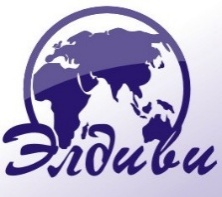 Даты выезда: 13.09.2018, 29.11.2018, 21.12.2018Продолжительность тура: 5 дней (2 ночи на пароме, 2 ночных переезда) Проезд: комфортабельный автобус еврокласса марки SETRA, NEOPLAN, MERSEDES, DAF, BOVA (видео), Проживание: паромы Romantika /Isabelle, M/S Galaxy, M/S Star Каюты класса «В» Каюта без окна на 2-4 человек (7м²). В двухместных каютах 2 кровати, в 4-х – 2 двухэтажные кровати. В каюте имеются телевизор, шкаф, туалет, душ, полотенца и постельное белье. ПРОГРАММА ТУРА:В стоимость тура входит: проезд автобусом Минск-Рига-Стокгольм-Турку-Хельсинки-Таллинн-Минск, экскурсионная программа в Риге, Стокгольме, Хельсинки и Таллинне (без входных билетов), ночлег на пароме Рига-Стокгольм и Стокгольм-Турку, проезд на пароме Хельсинки-Таллинн, услуги сопровождающего по всему маршруту. В стоимость тура не входит: консульский сбор: взрослые – 60 евро, школьникам и студентам дневной формы обучения (с 6 до 24 лет включительно) -35 евро, инвалидам всех категорий - бесплатно, входные билеты, медицинская страховка. Для проведения экскурсий будет предложено пользование наушниками (стоимость наушников на 1 экскурсионный день - 2 € на человека).1-й день1-й деньВыезд из Минска в 22.30 (ориентировочно). Транзит по территории Литвы, Латвии. Ночной переезд.Выезд из Минска в 22.30 (ориентировочно). Транзит по территории Литвы, Латвии. Ночной переезд.Выезд из Минска в 22.30 (ориентировочно). Транзит по территории Литвы, Латвии. Ночной переезд.Выезд из Минска в 22.30 (ориентировочно). Транзит по территории Литвы, Латвии. Ночной переезд.Выезд из Минска в 22.30 (ориентировочно). Транзит по территории Литвы, Латвии. Ночной переезд.2-й день2-й деньПрибытие в Ригу утром. Автобусно-пешеходная экскурсия по городу: Домский собор, Костел Св. Петра, Шведские ворота, Пороховая башня, Двор Конвента и Дом «Черноголовых», Большая и Малая Гильдии, Ратушная площадь, средневековые жилые дома «Три брата», «Кошкин Дом». Свободное время – отличная возможность продегустировать и приобрести знаменитый рижский бальзам. Регистрация на паром в 16.10. Отправление парома в Стокгольм в 17.30. Информационная встреча с руководителем группы на палубе корабля. Ужин - шикарный шведский стол за доп. плату (35 евро со спиртными напитками). На пароме ШОУ-ПРОГРАММА, караоке, сауна, бары, магазины DUTY FREE и другие развлечения. Ночлег на пароме в каютах (душ, туалет, кондиционер).Прибытие в Ригу утром. Автобусно-пешеходная экскурсия по городу: Домский собор, Костел Св. Петра, Шведские ворота, Пороховая башня, Двор Конвента и Дом «Черноголовых», Большая и Малая Гильдии, Ратушная площадь, средневековые жилые дома «Три брата», «Кошкин Дом». Свободное время – отличная возможность продегустировать и приобрести знаменитый рижский бальзам. Регистрация на паром в 16.10. Отправление парома в Стокгольм в 17.30. Информационная встреча с руководителем группы на палубе корабля. Ужин - шикарный шведский стол за доп. плату (35 евро со спиртными напитками). На пароме ШОУ-ПРОГРАММА, караоке, сауна, бары, магазины DUTY FREE и другие развлечения. Ночлег на пароме в каютах (душ, туалет, кондиционер).Прибытие в Ригу утром. Автобусно-пешеходная экскурсия по городу: Домский собор, Костел Св. Петра, Шведские ворота, Пороховая башня, Двор Конвента и Дом «Черноголовых», Большая и Малая Гильдии, Ратушная площадь, средневековые жилые дома «Три брата», «Кошкин Дом». Свободное время – отличная возможность продегустировать и приобрести знаменитый рижский бальзам. Регистрация на паром в 16.10. Отправление парома в Стокгольм в 17.30. Информационная встреча с руководителем группы на палубе корабля. Ужин - шикарный шведский стол за доп. плату (35 евро со спиртными напитками). На пароме ШОУ-ПРОГРАММА, караоке, сауна, бары, магазины DUTY FREE и другие развлечения. Ночлег на пароме в каютах (душ, туалет, кондиционер).Прибытие в Ригу утром. Автобусно-пешеходная экскурсия по городу: Домский собор, Костел Св. Петра, Шведские ворота, Пороховая башня, Двор Конвента и Дом «Черноголовых», Большая и Малая Гильдии, Ратушная площадь, средневековые жилые дома «Три брата», «Кошкин Дом». Свободное время – отличная возможность продегустировать и приобрести знаменитый рижский бальзам. Регистрация на паром в 16.10. Отправление парома в Стокгольм в 17.30. Информационная встреча с руководителем группы на палубе корабля. Ужин - шикарный шведский стол за доп. плату (35 евро со спиртными напитками). На пароме ШОУ-ПРОГРАММА, караоке, сауна, бары, магазины DUTY FREE и другие развлечения. Ночлег на пароме в каютах (душ, туалет, кондиционер).Прибытие в Ригу утром. Автобусно-пешеходная экскурсия по городу: Домский собор, Костел Св. Петра, Шведские ворота, Пороховая башня, Двор Конвента и Дом «Черноголовых», Большая и Малая Гильдии, Ратушная площадь, средневековые жилые дома «Три брата», «Кошкин Дом». Свободное время – отличная возможность продегустировать и приобрести знаменитый рижский бальзам. Регистрация на паром в 16.10. Отправление парома в Стокгольм в 17.30. Информационная встреча с руководителем группы на палубе корабля. Ужин - шикарный шведский стол за доп. плату (35 евро со спиртными напитками). На пароме ШОУ-ПРОГРАММА, караоке, сауна, бары, магазины DUTY FREE и другие развлечения. Ночлег на пароме в каютах (душ, туалет, кондиционер).3-й день3-й деньЗавтрак (доплата). Прибытие в Стокгольм в 10.15. Обзорная автобусная и пешеходная экскурсия по городу (3 часа): Королевский драмтеатр, памятники Карла ХII и Густава Адольфа II, Дворец культуры (где вручают Нобелевские премии), купеческая и королевская части Старого города, Академия Густава III, Старая площадь, памятник Бернадоту, Старая церковь, Королевский Дворец + смена караула, Ратуша, Собор Св. Николая. В свободное время посещение музейного острова Дьюргорден: музея одного корабля Васса (доп. плата вх. билет + экскурсовод 20 евро - взрослый, дети до 18 лет – 3 евро), музея Скансен (вх. билет доп. плата), музея «ЮНИБАКЕН» - музея сказок Астрид Линдгрен (вх. билет доп. плата). Желающие смогут посетить самую большую подземную галерею в мире – Стокгольмское метро (из 100 станций метро Стокгольма более 90 оформлены скульптурами, мозаичными композициями, картинами, инсталляциями)! В 18.00 регистрация на паром и отправление в Турку в 19.30. По желанию ужин - шикарный шведский стол за доп. оплату. На пароме можно посмотреть выступления артистов, посетить, караоке, бары и рестораны, прогуляться по пешеходной палубе, сходить в многочисленные магазины, а также расслабиться в спа-комплексе. Ночлег в каютах на пароме.Завтрак (доплата). Прибытие в Стокгольм в 10.15. Обзорная автобусная и пешеходная экскурсия по городу (3 часа): Королевский драмтеатр, памятники Карла ХII и Густава Адольфа II, Дворец культуры (где вручают Нобелевские премии), купеческая и королевская части Старого города, Академия Густава III, Старая площадь, памятник Бернадоту, Старая церковь, Королевский Дворец + смена караула, Ратуша, Собор Св. Николая. В свободное время посещение музейного острова Дьюргорден: музея одного корабля Васса (доп. плата вх. билет + экскурсовод 20 евро - взрослый, дети до 18 лет – 3 евро), музея Скансен (вх. билет доп. плата), музея «ЮНИБАКЕН» - музея сказок Астрид Линдгрен (вх. билет доп. плата). Желающие смогут посетить самую большую подземную галерею в мире – Стокгольмское метро (из 100 станций метро Стокгольма более 90 оформлены скульптурами, мозаичными композициями, картинами, инсталляциями)! В 18.00 регистрация на паром и отправление в Турку в 19.30. По желанию ужин - шикарный шведский стол за доп. оплату. На пароме можно посмотреть выступления артистов, посетить, караоке, бары и рестораны, прогуляться по пешеходной палубе, сходить в многочисленные магазины, а также расслабиться в спа-комплексе. Ночлег в каютах на пароме.Завтрак (доплата). Прибытие в Стокгольм в 10.15. Обзорная автобусная и пешеходная экскурсия по городу (3 часа): Королевский драмтеатр, памятники Карла ХII и Густава Адольфа II, Дворец культуры (где вручают Нобелевские премии), купеческая и королевская части Старого города, Академия Густава III, Старая площадь, памятник Бернадоту, Старая церковь, Королевский Дворец + смена караула, Ратуша, Собор Св. Николая. В свободное время посещение музейного острова Дьюргорден: музея одного корабля Васса (доп. плата вх. билет + экскурсовод 20 евро - взрослый, дети до 18 лет – 3 евро), музея Скансен (вх. билет доп. плата), музея «ЮНИБАКЕН» - музея сказок Астрид Линдгрен (вх. билет доп. плата). Желающие смогут посетить самую большую подземную галерею в мире – Стокгольмское метро (из 100 станций метро Стокгольма более 90 оформлены скульптурами, мозаичными композициями, картинами, инсталляциями)! В 18.00 регистрация на паром и отправление в Турку в 19.30. По желанию ужин - шикарный шведский стол за доп. оплату. На пароме можно посмотреть выступления артистов, посетить, караоке, бары и рестораны, прогуляться по пешеходной палубе, сходить в многочисленные магазины, а также расслабиться в спа-комплексе. Ночлег в каютах на пароме.Завтрак (доплата). Прибытие в Стокгольм в 10.15. Обзорная автобусная и пешеходная экскурсия по городу (3 часа): Королевский драмтеатр, памятники Карла ХII и Густава Адольфа II, Дворец культуры (где вручают Нобелевские премии), купеческая и королевская части Старого города, Академия Густава III, Старая площадь, памятник Бернадоту, Старая церковь, Королевский Дворец + смена караула, Ратуша, Собор Св. Николая. В свободное время посещение музейного острова Дьюргорден: музея одного корабля Васса (доп. плата вх. билет + экскурсовод 20 евро - взрослый, дети до 18 лет – 3 евро), музея Скансен (вх. билет доп. плата), музея «ЮНИБАКЕН» - музея сказок Астрид Линдгрен (вх. билет доп. плата). Желающие смогут посетить самую большую подземную галерею в мире – Стокгольмское метро (из 100 станций метро Стокгольма более 90 оформлены скульптурами, мозаичными композициями, картинами, инсталляциями)! В 18.00 регистрация на паром и отправление в Турку в 19.30. По желанию ужин - шикарный шведский стол за доп. оплату. На пароме можно посмотреть выступления артистов, посетить, караоке, бары и рестораны, прогуляться по пешеходной палубе, сходить в многочисленные магазины, а также расслабиться в спа-комплексе. Ночлег в каютах на пароме.Завтрак (доплата). Прибытие в Стокгольм в 10.15. Обзорная автобусная и пешеходная экскурсия по городу (3 часа): Королевский драмтеатр, памятники Карла ХII и Густава Адольфа II, Дворец культуры (где вручают Нобелевские премии), купеческая и королевская части Старого города, Академия Густава III, Старая площадь, памятник Бернадоту, Старая церковь, Королевский Дворец + смена караула, Ратуша, Собор Св. Николая. В свободное время посещение музейного острова Дьюргорден: музея одного корабля Васса (доп. плата вх. билет + экскурсовод 20 евро - взрослый, дети до 18 лет – 3 евро), музея Скансен (вх. билет доп. плата), музея «ЮНИБАКЕН» - музея сказок Астрид Линдгрен (вх. билет доп. плата). Желающие смогут посетить самую большую подземную галерею в мире – Стокгольмское метро (из 100 станций метро Стокгольма более 90 оформлены скульптурами, мозаичными композициями, картинами, инсталляциями)! В 18.00 регистрация на паром и отправление в Турку в 19.30. По желанию ужин - шикарный шведский стол за доп. оплату. На пароме можно посмотреть выступления артистов, посетить, караоке, бары и рестораны, прогуляться по пешеходной палубе, сходить в многочисленные магазины, а также расслабиться в спа-комплексе. Ночлег в каютах на пароме.4-й день4-й день Прибытие в Турку в 07.00. Переезд в г. Хельсинки (2 часа). Обзорная автобусно-пешеходная экскурсия (2 часа): Успенский православный собор, памятник Маннергейму, Дворец Финляндии, театр оперы и балета, Парламент, музей истории Финляндии, поместье Синебрюхова, бульвар Северной Эспланады, ансамбль ж/д вокзала, Олимпийский стадион, стела императрицы, памятник Александру II, ансамбль Университета и здание библиотеки, Сенатская площадь, церковь в скале (вх. билет 3 евро), памятник композитору Сибелиусу. Свободное время.  Регистрация на паром и отправление в Таллинн в 12.30. (переезд 2 часа). По прибытию в Таллинн 15.45 обзорная пешеходная экскурсия по старому городу: Собор Александра Невского, Здание Парламента, Ратушная площадь, церковь Олевисте, церковь Нигулисте, исторический верхний и нижний город, смотровые площадки. Выезд из Таллинна в 19.00. Транзит по территории Эстонии, Латвии, Литвы и Беларуси. Ночной переезд. Прибытие в Турку в 07.00. Переезд в г. Хельсинки (2 часа). Обзорная автобусно-пешеходная экскурсия (2 часа): Успенский православный собор, памятник Маннергейму, Дворец Финляндии, театр оперы и балета, Парламент, музей истории Финляндии, поместье Синебрюхова, бульвар Северной Эспланады, ансамбль ж/д вокзала, Олимпийский стадион, стела императрицы, памятник Александру II, ансамбль Университета и здание библиотеки, Сенатская площадь, церковь в скале (вх. билет 3 евро), памятник композитору Сибелиусу. Свободное время.  Регистрация на паром и отправление в Таллинн в 12.30. (переезд 2 часа). По прибытию в Таллинн 15.45 обзорная пешеходная экскурсия по старому городу: Собор Александра Невского, Здание Парламента, Ратушная площадь, церковь Олевисте, церковь Нигулисте, исторический верхний и нижний город, смотровые площадки. Выезд из Таллинна в 19.00. Транзит по территории Эстонии, Латвии, Литвы и Беларуси. Ночной переезд. Прибытие в Турку в 07.00. Переезд в г. Хельсинки (2 часа). Обзорная автобусно-пешеходная экскурсия (2 часа): Успенский православный собор, памятник Маннергейму, Дворец Финляндии, театр оперы и балета, Парламент, музей истории Финляндии, поместье Синебрюхова, бульвар Северной Эспланады, ансамбль ж/д вокзала, Олимпийский стадион, стела императрицы, памятник Александру II, ансамбль Университета и здание библиотеки, Сенатская площадь, церковь в скале (вх. билет 3 евро), памятник композитору Сибелиусу. Свободное время.  Регистрация на паром и отправление в Таллинн в 12.30. (переезд 2 часа). По прибытию в Таллинн 15.45 обзорная пешеходная экскурсия по старому городу: Собор Александра Невского, Здание Парламента, Ратушная площадь, церковь Олевисте, церковь Нигулисте, исторический верхний и нижний город, смотровые площадки. Выезд из Таллинна в 19.00. Транзит по территории Эстонии, Латвии, Литвы и Беларуси. Ночной переезд. Прибытие в Турку в 07.00. Переезд в г. Хельсинки (2 часа). Обзорная автобусно-пешеходная экскурсия (2 часа): Успенский православный собор, памятник Маннергейму, Дворец Финляндии, театр оперы и балета, Парламент, музей истории Финляндии, поместье Синебрюхова, бульвар Северной Эспланады, ансамбль ж/д вокзала, Олимпийский стадион, стела императрицы, памятник Александру II, ансамбль Университета и здание библиотеки, Сенатская площадь, церковь в скале (вх. билет 3 евро), памятник композитору Сибелиусу. Свободное время.  Регистрация на паром и отправление в Таллинн в 12.30. (переезд 2 часа). По прибытию в Таллинн 15.45 обзорная пешеходная экскурсия по старому городу: Собор Александра Невского, Здание Парламента, Ратушная площадь, церковь Олевисте, церковь Нигулисте, исторический верхний и нижний город, смотровые площадки. Выезд из Таллинна в 19.00. Транзит по территории Эстонии, Латвии, Литвы и Беларуси. Ночной переезд. Прибытие в Турку в 07.00. Переезд в г. Хельсинки (2 часа). Обзорная автобусно-пешеходная экскурсия (2 часа): Успенский православный собор, памятник Маннергейму, Дворец Финляндии, театр оперы и балета, Парламент, музей истории Финляндии, поместье Синебрюхова, бульвар Северной Эспланады, ансамбль ж/д вокзала, Олимпийский стадион, стела императрицы, памятник Александру II, ансамбль Университета и здание библиотеки, Сенатская площадь, церковь в скале (вх. билет 3 евро), памятник композитору Сибелиусу. Свободное время.  Регистрация на паром и отправление в Таллинн в 12.30. (переезд 2 часа). По прибытию в Таллинн 15.45 обзорная пешеходная экскурсия по старому городу: Собор Александра Невского, Здание Парламента, Ратушная площадь, церковь Олевисте, церковь Нигулисте, исторический верхний и нижний город, смотровые площадки. Выезд из Таллинна в 19.00. Транзит по территории Эстонии, Латвии, Литвы и Беларуси. Ночной переезд.5-й день5-й деньПрибытие в Минск в первой половине дня.Прибытие в Минск в первой половине дня.Прибытие в Минск в первой половине дня.Прибытие в Минск в первой половине дня.Прибытие в Минск в первой половине дня.Стоимость тура:Стоимость тура:4-х местная3-х местная2-х местнаяКаюта класса «В»Каюта класса «В»140€+45 руб.155€+45 руб.170€+ 45 руб.